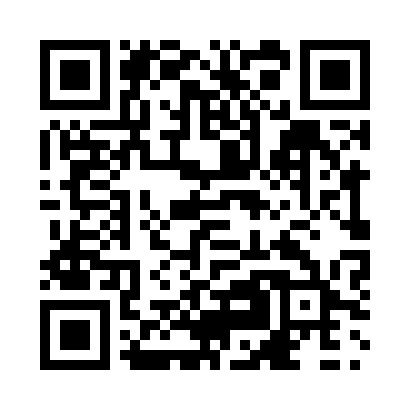 Prayer times for Claresholm, Alberta, CanadaWed 1 May 2024 - Fri 31 May 2024High Latitude Method: Angle Based RulePrayer Calculation Method: Islamic Society of North AmericaAsar Calculation Method: HanafiPrayer times provided by https://www.salahtimes.comDateDayFajrSunriseDhuhrAsrMaghribIsha1Wed4:196:091:316:378:5410:452Thu4:166:081:316:388:5610:473Fri4:146:061:316:398:5710:504Sat4:116:041:316:408:5910:525Sun4:096:021:316:419:0010:556Mon4:066:011:316:429:0210:577Tue4:035:591:316:439:0311:008Wed4:015:581:316:449:0511:029Thu3:585:561:316:459:0611:0510Fri3:565:551:316:459:0811:0711Sat3:535:531:316:469:0911:1012Sun3:515:521:316:479:1111:1213Mon3:485:501:316:489:1211:1514Tue3:455:491:316:499:1311:1715Wed3:435:471:316:509:1511:2016Thu3:405:461:316:519:1611:2217Fri3:385:451:316:519:1811:2418Sat3:375:431:316:529:1911:2519Sun3:375:421:316:539:2011:2620Mon3:365:411:316:549:2211:2621Tue3:365:401:316:549:2311:2722Wed3:355:391:316:559:2411:2823Thu3:345:381:316:569:2511:2824Fri3:345:361:316:579:2711:2925Sat3:345:351:316:579:2811:3026Sun3:335:341:316:589:2911:3027Mon3:335:341:326:599:3011:3128Tue3:325:331:326:599:3111:3229Wed3:325:321:327:009:3211:3230Thu3:325:311:327:019:3311:3331Fri3:315:301:327:019:3411:33